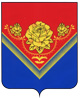 ГЛАВАГОРОДСКОГО ОКРУГА ПАВЛОВСКИЙ ПОСАД МОСКОВСКОЙ ОБЛАСТИПОСТАНОВЛЕНИЕг. Павловский ПосадОб организации и проведении общественных обсуждений проекта Правил по благоустройству территории городского округа Павловский Посад Московской области В соответствии с Федеральным законом №131-ФЗ от 06.10.2003 «Об общих принципах организации местного самоуправления в Российской Федерации», Федеральным законом от 21.07.2014 №212-ФЗ «Об основах общественного контроля в Российской Федерации», в соответствии с Постановлением Правительства Российской Федерации от 10.02.2017 №169 «Об утверждении Правил предоставления и распределения субсидий из федерального бюджета бюджетам субъектов Российской Федерации на поддержку государственных программ субъектов Российской Федерации и муниципальных программ формирования современной городской среды», Законом Московской области от 24 июля 2014 г. N 106/2014-ОЗ "О перераспределении полномочий между органами местного самоуправления муниципальных образований Московской области и органами государственной власти Московской области"; Законом Московской области от 30.12.2014 г. № 191/2014-ОЗ «О регулировании дополнительных вопросов в сфере благоустройства Московской области», в целях повышения уровня благоустройства и создания комфортной и эстетической территории жизнедеятельности городского округа Павловский Посад, ПОСТАНОВЛЯЮ:Организовать и провести общественные обсуждения проекта Правил по благоустройству территории городского округа Павловский Посад Московской области       12 марта 2020 года, в 16.00 часов, в Центральной районной библиотеке, по адресу: Московская область, г. Павловский Посад, ул. Выставкина, д. 12. Опубликовать Извещение о проведении общественных обсуждений проекта Правил по благоустройству территории городского округа Павловский Посад Московской области (Приложение №1) в газете «Павлово-Посадские известия» и разместить на официальном сайте в сети «Интернет» в срок не позднее 30 дней до дня проведения общественных обсуждений. 3. Организовать возможность ознакомления с проектом Правил по благоустройству территории городского округа Павловский Посад Московской области на официальном сайте Администрации городского округа Павловский Посад Московской области (http://www.pavpos.ru/), в разделе «Официальная информация», а также по адресу: г.о. Павловский Посад, г. Павловский Посад, пл. Революции, д.4, каб. 517, Администрация городского округа Павловский Посад Московской области, в срок не позднее 30 дней до дня проведения общественных обсуждений.4. Доступ к материалам установить свободный в приемные часы Администрации городского округа Павловский Посад Московской области.5. Назначить ответственным за приём предложений в письменной форме  главного эксперта отдела благоустройства и экологии Управления ЖКХ и благоустройства Администрации городского округа Павловский Посад Московской области         Ходыревскую И.Е.6. Предложения и материалы, являющиеся предметом общественных обсуждений, принимать в письменной форме до 12 марта 2020 года, в рабочие дни с 10.00 ч. до 18.00 ч. по адресу: г. Павловский Посад, пл. Революции, д.4, каб. 517,  Администрация городского округа Павловский Посад Московской области.7. Ведение общественных обсуждений возложить на Заместителя Главы Администрации городского округа Павловский Посад Московской области Дубинского В.В.8. Возложить ведение протокола и оформление итоговых документов общественных обсуждений на отдел благоустройства и экологии Управления ЖКХ и благоустройства Администрации городского округа Павловский Посад Московской области (Иванкина А.А.).9. Опубликовать настоящее постановление в «Информационном вестнике городского округа Павловский Посад», газете «Павлово-Посадские известия» и разместить на официальном сайте в сети «Интернет» в срок не позднее 30 дней до дня проведения общественных обсуждений.10. Контроль за исполнением настоящего постановления оставляю за собой.								             О.Б. СоковиковПриложение №1к постановлению Главы городскогоокруга Павловский Посад Московской областиот   04.02.2020   №   7ИЗВЕЩЕНИЕо проведении общественных обсуждений проекта Правил по благоустройству территории городского округа Павловский Посад Московской областиАдминистрация городского округа Павловский Посад Московской области (далее - уполномоченный орган), уведомляет о начале общественных обсуждений проекта Правил по благоустройству территории городского округа Павловский Посад Московской области.Ознакомиться с проектом Правил по благоустройству территории городского округа Павловский Посад Московской области,  Вы можете на официальном сайте Администрации городского округа Павловский Посад Московской области (http://www.pavpos.ru/), в разделе «Официальная информация», а также по адресу: г.о. Павловский Посад, г. Павловский Посад, пл. Революции, д.4, каб. 517,  Администрация городского округа Павловский Посад Московской области. Предложения и материалы, являющиеся предметом общественных обсуждений, принимаются в письменной форме до 12 марта 2020 года, в рабочие дни с 10.00 ч. до 18.00 ч. по адресу: г. Павловский Посад, пл. Революции, д.4, каб. 517,  Администрация городского округа Павловский Посад Московской области, тел. 8 (49643) 2-34-92.           Общественные обсуждения проекта Правил по благоустройству территории городского округа Павловский Посад Московской области назначены на 12 марта 2020 года, в 16.00 часов, в Центральной районной библиотеке, по адресу: Московская область, г. Павловский Посад, ул. Выставкина, д. 1.04.02.2020№7